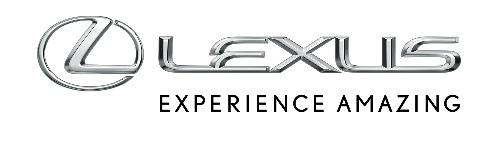 11 LIPCA 2023POKAZY PRZEDPREMIEROWE NOWEGO LEXUSA LBX OD 13 LIPCA W SALONACH MARKI W CAŁEJ POLSCEOd 13 lipca do 11 sierpnia seria pokazów nowego Lexusa LBXSpecjalna oferta przedsprzedażowa w trakcie trwania pokazówRabaty i korzyści przy zakupie Lexusa LBX w lipcu i sierpniu sięgają 27 tys. złOd 13 lipca Lexus podczas pokazów przedpremierowych zaprezentuje swój najnowszy model – LBX. Przełomowy miejski crossover ma zupełnie nową hybrydę z trzycylindrowym silnikiem 1.5 o mocy 136 KM oraz napęd na przód lub inteligentny napęd na cztery koła E-FOUR. Podczas trwających blisko pięć tygodni pokazów klienci będą mogli doświadczyć zupełnie nowego podejścia Lexusa do wersji wyposażenia, które opiera się na koncepcji tematycznych „atmosfer” odróżniających się przede wszystkim wykończeniem wnętrza o zróżnicowanym charakterze poprzez zastosowane materiały, kolory i detale. Samochód oferuje duże możliwości personalizacji auta począwszy od szerokiej palety wariantów kolorystycznych – dziewięć wyjątkowych lakierów oraz osiem dwukolorowych malowań nadwozia z czarnym, kontrastującym dachem. Podczas pokazów przedpremierowych klienci będą mogli przyjrzeć się z bliska LBX-owi.Specjalna oferta przedsprzedażowaNowy Lexus LBX jest w Polsce dostępny w wersji bazowej oraz w pięciu „atmosferach”. Cennik modelu LBX rozpoczyna się od 149 900 zł, a w trakcie trwania pokazów przedpremierowych Lexus przygotował specjalną ofertę, w której korzyści przy zamówieniu auta sięgają nawet 27 tys. zł, a klienci mogą też skorzystać ze specjalnych rabatów na zakup akcesoriów lub kół zimowych.Aż 19 tys. zł można zyskać zamawiając LBX Elegant z pakietem Tech. Auto kosztuje 160 900 zł w ofercie specjalnej lub 1330 zł netto miesięcznie* w Leasingu KINTO One. W standardziej w tej wersji auto ma m.in. 18-calowe felgi aluminiowe, kamerę cofania ze spryskiwaczem, 12,3-calowy wirtualny kokpit, system multimedialny Lexus Link Connect z 9,8-calowy wyświetlaczem oraz nawigacją w chmurze, indukcyjną ładowarkę do smartfonów oraz pełen pakiet systemów bezpieczeństwa Lexus Safety System + 3.163 900 zł kosztuje Lexus LBX Emotion z pakietem Tech (20 tys. zł rabatu) lub 1370 zł netto miesięcznie* w Leasingu KINTO One. Auto ma dodatkowo dwukolorowe malowanie nadwozia, inny wzór 18-calowych felg, perforowaną tapicerkę ze skóry syntetycznej oraz przyciemniane szyby z tyłu.17 tys. zł zyskają klienci zamawiający nowego crossovera Lexusa w wariantach Relax (171 900 zł lub 1536 zł netto miesięcznie*) oraz Cool (175 900 zł lub 1566 zł netto miesięcznie). W modelu LBX Relax nabywca ma pełne wyposażenie z wersji Elegant z pakietem Tech oraz dodatkowo skórzaną kierownicę z łopatkami, panelem sterującym systemem audio, telefonem i wyświetlaczem, elektryczną regulację fotela kierowcy, tapicerkę ze skóry półanilinowej oraz podświetlanie ambientowe w 50 kolorach. LBX Cool ma tapicerkę ze skóry naturalnej oraz zamszu Ultrasuede, dwukolorowe nadwozie, inny wzór 18-calowych felg oraz przyciemniane szyby z tyłu. Wersje Relax i Cool można poszerzyć o pakiety Premium i Advanced.LBX Original Edition nawet 27 tys. zł taniejLBX Original Edition w specjalnej ofercie przedsprzedażowej kosztuje 182 900 zł lub 1568 zł netto miesięcznie* w Leasingu KINTO One. Ta wersja prezentuje pełnię możliwości nowego miejskiego crossovera Lexusa, a na liście wyposażenia seryjnego znajduje się m.in. wyświetlacz HUD na przedniej szybie i dotykowe panele na kierownicy, układ kamer z widokiem panoramicznym 360 stopni dookoła samochodu, system ostrzegania o ruchu poprzecznym z przodu pojazdu (FCTA) czy dynamiczne adaptacyjne światła drogowe (AHS). Ta wersja wyróżnia się specjalnym ciemnymi, matowymi, 18-calowymi felgami, dodatkowymi listwami zderzaków, tapicerką Ultrasuede połączoną ze skórą naturalną oraz grafitowymi przeszyciami. Auto można zamówić z czarnym lakierem lub w trzech dwukolorowych wariantach – Sonic Chrome, Sonic Copper oraz Dark Blue, które połączono z czarnym kontrastującym dachem. Liczba egzemplarzy LBX Original Edition jest ograniczona.W okresie przedsprzedaży Lexus obniżył także cenę bazowej wersji z pakietem Comfort. Auto kosztuje teraz 156 900 zł, czyli 6 tys. zł mniej.Przedpremierowe pokazy Lexusa LBX rozpoczną się 13 lipca i potrwają do 11 sierpnia. Dokładne terminy i miejsca prezentacji dostępne są na oficjalnej stronie Lexusa.Cennik Lexusa LBX *wysokość raty na dzień 10.07.2023